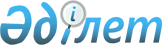 О внесении изменений и дополнений в постановление Правления Агентства Республики Казахстан по регулированию и надзору финансового рынка и финансовых организаций от 26 марта 2005 года N 109 "Об утверждении Правил оценки финансовых инструментов, находящихся в инвестиционных портфелях накопительных пенсионных фондов"
					
			Утративший силу
			
			
		
					Постановление Правления Агентства Республики Казахстан по регулированию и надзору финансового рынка и финансовых организаций от 29 октября 2005 года N 390. Зарегистрировано в Министерстве юстиции Республики Казахстан 28 ноября 2005 года N 3949. Утратило силу постановлением Правления Национального Банка Республики Казахстан от 22 октября 2014 года № 196      Сноска. Утратило силу постановлением Правления Национального Банка РК от 22.10.2014 № 196.      В целях совершенствования нормативных правовых актов, регулирующих порядок оценки финансовых инструментов, находящихся в инвестиционных портфелях накопительных пенсионных фондов, Агентство Республики Казахстан по регулированию и надзору финансового рынка и финансовых организаций (далее - Агентство)  ПОСТАНОВЛЯЕТ : 

      1. Внести в  постановление  Правления Агентства "Об утверждении Правил оценки финансовых инструментов, находящихся в инвестиционных портфелях накопительных пенсионных фондов" от 26 марта 2005 года N 109 (зарегистрированное в Реестре государственной регистрации нормативных правовых актов под N 3603, опубликованное в журнале "Финансовый вестник" N 5(17) в 2005 году) следующие изменения и дополнения: 

  

      в Правилах оценки финансовых инструментов, находящихся в инвестиционных портфелях накопительных пенсионных фондов, утвержденных указанным постановлением: 

  

      в пункте 1: 

      в абзаце первом слово "две" заменить словом "три"; 

  

      в подпункте 1): 

      знак препинания "." заменить знаком препинания ";"; 

  

      предложение "Данные финансовые инструменты оцениваются по справедливой стоимости;" исключить; 

  

      в подпункте 2) знак препинания "." заменить знаком препинания ";"; 

  

      дополнить подпунктом 3) следующего содержания: 

      "3) финансовые инструменты, имеющиеся в наличии для продажи."; 

  

      абзац второй пункта 2 исключить; 

  

      в абзаце втором пункта 4 слова "равными долями" исключить; 

  

      пункт 7 после слов "предназначенные для торговли" дополнить словами "и имеющиеся в наличии для продажи"; 

  

      пункт 9 после слов "предназначенные для торговли" дополнить словами "и имеющиеся в наличии для продажи". 

      2. Настоящее постановление вводится в действие по истечении четырнадцати дней со дня государственной регистрации в Министерстве юстиции Республики Казахстан. 

      3. Департаменту надзора за субъектами рынка ценных бумаг и накопительными пенсионными фондами (Токобаев Н.Т.): 

      1) совместно с Юридическим департаментом (Байсынов М.Б.) принять меры к государственной регистрации в Министерстве юстиции Республики Казахстан настоящего постановления; 

      2) в десятидневный срок со дня государственной регистрации в Министерстве юстиции Республики Казахстан довести настоящее постановление до сведения заинтересованных подразделений Агентства, Объединения юридических лиц "Ассоциация финансистов Казахстана", Объединения юридических лиц "Ассоциация управляющих активами", накопительных пенсионных фондов. 

      4. Отделу международных отношений и связей с общественностью (Пернебаев Т.Ш.) обеспечить публикацию настоящего постановления в средствах массовой информации Республики Казахстан. 

      5. Контроль за исполнением настоящего постановления возложить на заместителя Председателя Агентства Бахмутову Е.Л.       Председатель 
					© 2012. РГП на ПХВ «Институт законодательства и правовой информации Республики Казахстан» Министерства юстиции Республики Казахстан
				